.#16 Count Intro, Start on Lyrics, Track Length 4.47S1: NC2, Slide R Rock Replace, Modified Rumba, Syncopated Rock Step, Walk Back, Hinge 1/2 RS2: Step L Pivot 1/2 R, Side Rock Replace Cross Side, Reverse Coaster Step Mambo 1/8th R Slide RS3: NC2 Rock Back Replace, Cross Side Behind, Cross Unwind 1/2, Cross 1/4,1/4, Cross Side Behind, SlideS4: Rock 1/4 L, Step 1/2 Step, Rock Replace Slide Back, Touch Back 1/4 Turn (Rock L)NBThis track is quite long 4.47 and as I have made it a 2 wall dance if you wish you may want to reduce the run time…………..However I do have an Edited version if anyone wants me to Share it with them. 4.01Contact: peterdavenport1927@gmail.comStart Of A Brand New Day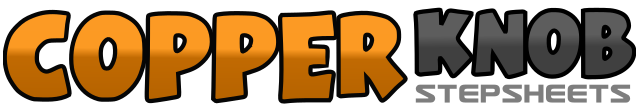 .......Count:32Wall:2Level:Improver / Intermediate NC2S style.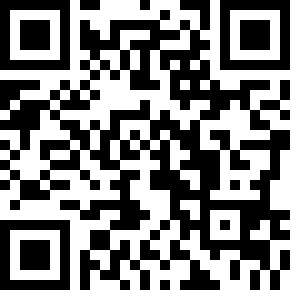 Choreographer:Peter Davenport (ES) - March 2020Peter Davenport (ES) - March 2020Peter Davenport (ES) - March 2020Peter Davenport (ES) - March 2020Peter Davenport (ES) - March 2020.Music:Brand New Day - David NailBrand New Day - David NailBrand New Day - David NailBrand New Day - David NailBrand New Day - David Nail........1.2&Slide R to R, Rock L behind R, Recover on R       123&4&51/8th L step L, Bring R to L, Step L forward, Step R to R, Bring L to R  106&7&8Rock back on R, Recover L, Rock forward R, Recover L, Step back on R  10&1Step back L, Hinge 1/2 R, step on R         52.3Step L forward, Pivot 1/2 R (weight on R)        10&4&5Rock L out to L, Recover R, Cross L over R, Step R to R     106&7Reverse L coaster step            108&1Rock R forward, 1/8TH L recover on L, Slide R to R         122&3Rock L behind R, Recover R, Step L to L        12&4&5Cross R behind L, Step L to L, Cross R over L, Unwind 1/2 L (weight on L)66&7&Cross R over L, 1/4 R step L back, 1/4 R step R, Cross L over R   128&1Step R to R, Cross L behind R, Slide R to R        122&3Rock L behind R, Recover R, 1/4 L step L (weight on L)     94&5Step forward R, Pivot 1/2 L, Step forward on R       36&7Rock forward on L, Recover on R, Step back on L, (whilst dragging R heel back no weight) 38&Touch R toe back, Hinge 1/4 R (rock out on L weight stays on L)   6